12/6/22, 11:13 AM	Salahaddin University-Erbil Mail - Thank you for agreeing to review MST19699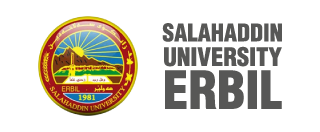 shawnam rashied jalal <shawnam.jalal@su.edu.krd>Thank you for agreeing to review MST196991 messageMaterials Science and Technology <em@editorialmanager.com>	Sun, Dec 4, 2022 at 11:16 PM Reply-To: Materials Science and Technology <ymst-peerreview@journals.tandf.co.uk>To: shawnam rashied jalal <shawnam.jalal@su.edu.krd>MST19699Research Progress on Ceramic Nanomaterials Reinforced Aluminum Matrix Nanocomposites Materials Science and TechnologyDear Dr. jalalThank you for agreeing to review the above manuscript for Materials Science and Technology. We should be grateful if you could comment on its technical merit and suitability for publication. Please submit your comment online according to the instructions below. I would appreciate receiving your review by 25 Dec 2022.To download the paper now as a PDF file, please click the link: https://www.editorialmanager.com/mst/l.asp?i=388690&l= PLK2HG85The PDF will contain links enabling you to download high resolution versions of the figures and the Word source file of the text, provided the author has supplied these.Please submit your comments online by logging in as a reviewer at https://www.editorialmanager.com/mst/.There you will find guidance on the procedure for submitting confidential comments to the editor, comments for the author and on completing the report form.Your login details are:Your username is: shawnamjalal https://www.editorialmanager.com/mst/l.asp?i=388691&l=7PEP8CNVReviewers may upload supporting files when they submit their comments e.g. an annotated version of the manuscript, corrected/suggested equations, or relevant image files.Please provide a description before attaching any files. Each file is listed separately, and the ability to download and remove is available for each uploaded file. Files can be uploaded by clicking the button labelled 'Upload Reviewer Attachments'. When files have been uploaded, you must click on the button labelled 'Proceed with Recommendation'. If no files have been attached, click 'Ok' to proceed without adding a file, or press 'Cancel' to go back and attach one.Changes should be made using by entering text in a different colour or by using the Comment or Track Changes function in Word. (Note, however, that using Comment or Track Changes may compromise your anonymity.)With kind regardsKip O Findley EditorMaterials Science and TechnologyIn compliance with data protection regulations, you may request that we remove your personal registration details at anytime. (Use the following URL: https://www.editorialmanager.com/mst/login.asp?a=r). Please contact the publication office if you have any questions.Review_Due.ics1K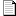 https://mail.google.com/mail/u/0/?ik=0d25409f04&view=pt&search=all&permthid=thread-f%3A1751315901332083474&simpl=msg-f%3A17513159013… 1/1shawnam rashied jalal <shawnam.jalal@su.edu.krd>Invitation to review MST19699, Materials Science and Technology1 messageKip O Findley <em@editorialmanager.com>	Wed, Nov 30, 2022 at 1:11 PM Reply-To: Kip O Findley <kfindley@mines.edu>To: shawnam rashied jalal <shawnam.jalal@su.edu.krd>MST19699Research Progress on Ceramic Nanomaterials Reinforced Aluminum Matrix Nanocomposites Dr Subrata MondalMaterials Science and Technology Dear Dr. jalal,We have received the above submission to Materials Science and Technology, and it has passed an initial evaluation by the journal Editor.I would be particularly grateful for your help in reviewing this manuscript. The abstract follows below, and you can view the entire PDF file at: View Submission.To accept: Agree to Review To decline: Decline to ReviewWe should be grateful for advice on alternative reviewers. We should appreciate receiving your review within 21 days.However, we request you to register a response in the editorial manager within 14 days of this email invitation.Your username and password are below:Your username is: shawnamjalalclick here to create your password and loginWe are collaborating with Publons to give you the recognition you deserve for your peer review contributions. On Publons you can effortlessly track, verify and showcase your review work and expertise without compromising anonymity. Signup now for free so when you complete any reviews they can be instantly added to your profile.With kind regards, On behalf of,Kip O Findley EditorABSTRACTThis abstract of this submission is as follows:Aluminum matrix nanocomposites are high specific strength advanced materials with aluminum or its alloy as matrix material. Major disadvantages of aluminum as matrix for the nanocomposite are poor mechanical properties, low hardness, poor wear resistance etc. Reinforcing a suitable material in the aluminum matrix could improve properties of pure materials. An attempt has been made in this review paper to assess and ascertain recent research progress on ceramic nanoparticles reinforced aluminum matrix nanocomposites. The paper presents a review and overview for manufacturing, microstructure, properties and applications of various ceramic nanomaterials reinforced aluminum/alloy matrix-based nanocomposites and attempts to identify potential areas of research to be undertaken in future.Materials Science and Technology is edited by Dr R. Rana, Tata Steel, The Netherlands, Professor Kip Findley, Colorado School of Mines, USA and Dr. Nick Jones, University of Cambridge, UK. The journal is published by Taylor and Francis on behalf of the Institute of Materials, Minerals and Mining (IOM3).The journal is available at www.tandfonline.com/ymst.In compliance with data protection regulations, you may request that we remove your personal registration details at any time. (Remove my information/details). Please contact the publication office if you have any questions.